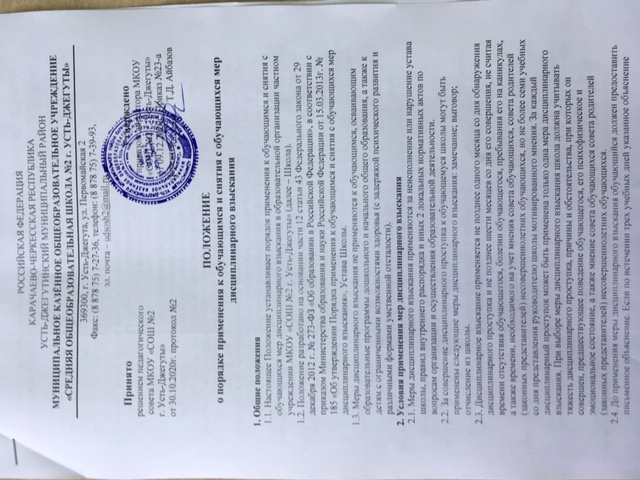      обучающимся не представлено, то составляется соответствующий акт. Отказ или уклонение обучающегося от предоставления им письменного объяснения не является препятствием для применения меры дисциплинарного взыскания. 2.5. Отчисление – как мера дисциплинарного взыскания применяется к обучающимся, достигшим возраста 15 лет, к которым ранее (не менее 2 раз в течение года) применялись меры дисциплинарного взыскания, меры педагогического воздействия, которые не дали результата и дальнейшее пребывание обучающегося в школе, оказывает отрицательное влияние на других обучающихся, нарушает их права и права работников школы, а также её нормальное функционирование. 2.6. Отчисление несовершеннолетнего обучающегося как мера дисциплинарного взыскания не применяется, если сроки ранее примененных к обучающемуся мер дисциплинарного взыскания истекли и (или) меры дисциплинарного взыскания сняты в установленном порядке. 2.7. Решение об отчислении несовершеннолетнего обучающегося, достигшего возраста 15 лет и не получившего основного общего образования, как мера дисциплинарного взыскания принимается Управляющим советом с учетом мнения его родителей (законных представителей) и с согласия 3 комиссии по делам несовершеннолетних и защите их прав. Решение об отчислении обучающихся – детей-сирот, детей, оставшихся без попечения родителей, принимается с согласия комиссии по делам несовершеннолетних и защите их прав и органа опеки и попечительства. 2.8. Об отчислении несовершеннолетнего обучающегося в качестве меры дисциплинарного взыскания школа незамедлительно обязана проинформировать орган местного самоуправления, который совместно с родителями не позднее чем в месячный срок принимают меры, обеспечивающие получение несовершеннолетним общего образования. 2.9. Применение к обучающемуся меры дисциплинарного взыскания оформляется приказом директора школы, который доводится до обучающегося, родителей (законных представителей) несовершеннолетнего обучающегося под роспись в течение трех учебных дней со дня его издания, не считая времени отсутствия, обучающегося в школе. Отказ обучающегося, родителей (законных представителей) несовершеннолетнего обучающегося ознакомиться с указанным приказом под роспись оформляется соответствующим актом. 2.10. Обучающийся, родители (законные представители) несовершеннолетнего обучающегося вправе обжаловать в комиссию по урегулированию споров между участниками образовательных отношений меры дисциплинарного взыскания и их применение к обучающемуся. Деятельность комиссии регламентируется отдельным Положением о комиссии по урегулированию споров между участниками образовательных отношений (ч.11ст.43 №273-ФЗ). 2.11. Решение комиссии по урегулированию споров между участниками образовательных отношений является обязательным для всех участников образовательных отношений в школе и подлежит исполнению в сроки, предусмотренные указанным решением (ч.4 ст.45 №273-ФЗ). 2.12. Решение комиссии по урегулированию споров между участниками образовательных отношений может быть обжаловано в установленном законодательством Российской Федерации порядке (ч.5 ст.45 №273-ФЗ). 2.13. Если в течение года со дня применения меры дисциплинарного взыскания к обучающемуся не будет применена новая мера дисциплинарного взыскания, то он считается не имеющим меры дисциплинарного взыскания. Директор школы, до истечения года со дня применения меры дисциплинарного взыскания имеет право снять ее с обучающегося по собственной инициативе, просьбе самого обучающегося, родителей (законных представителей) несовершеннолетнего обучающегося, ходатайству совета обучающихся, совета родителей.  3. Порядок применения мер дисциплинарного взыскания 3.1. Факт дисциплинарного проступка фиксируется на основании письменного обращения любого участника образовательных отношений к директору школы. В обращении, помимо сути и обстоятельств дисциплинарного проступка, должны быть указаны время, место, участники события, дата обращения и личная подпись. 3.2. Днем обнаружения проступка считается день регистрации письменного обращения в школе. 3.3. При получении (в течение дня) письменного обращения директор школы поручает классному руководителю или другому ответственному педагогическому работнику школы взять письменное объяснение с обучающегося по его проступку, а также письменные показания прямых или косвенных свидетелей. Требование о предоставлении письменного объяснения в назначенный срок (не более 3 учебных дней, с учетом дня предъявления требования) сообщается обучающемуся, совершившему проступок, в присутствии свидетеля. Объяснения передаются директору школы. 3.4. Непредставление письменного объяснения и (или) уклонение от объяснений в процессе выяснения деталей события не являются препятствием для применения дисциплинарного взыскания. В этом случае ответственное лицо составляет акт о непредставлении письменного объяснения обучающимся в назначенный срок. Отказ от объяснений может быть отражен в виде акта, подтвержденного свидетелем. 3.5. Для принятия решения о применении дисциплинарного взыскания к обучающемуся могут использоваться продукты электронных средств регистрации событий, если есть уверенность в их достоверности: фотографии, записи систем наблюдения и другие. 3.6. На основании представленных документов в течение 3 рабочих дней директор школы издает приказ о применении дисциплинарного взыскания к обучающемуся. Обучающийся и его родитель (законный представитель) расписываются в приказе об ознакомлении с его содержанием. По требованию родителей (законных представителей) им выдается заверенная в установленном порядке копия приказа. 3.7. Обучающийся, родители (законные представители) несовершеннолетнего обучающегося вправе в виде письменного заявления обжаловать в комиссию по урегулированию споров между участниками образовательных отношений меры дисциплинарного взыскания и их применение к обучающемуся в течение 10 дней после ознакомления с приказом. В заявлении обязательно указываются причины несогласия. 3.8. Комиссия не позднее трех учебных дней анализирует материалы, являющиеся условием применения дисциплинарного взыскания, нормативно-правовые документы, на основании которых оно применено. Комиссия имеет право приглашать на заседание обучающегося, совершившего проступок, свидетелей, родителей (законных представителей) обучающегося, других участников образовательных отношений. На основании анализа комиссия выносит мотивированное решение о правомерности применения дисциплинарного взыскания. Решение комиссии в письменном виде направляется директору школы и заявителю. 3.9. В случае вынесения комиссией мотивированного решения о несогласии с мерой дисциплинарного взыскания, изложенной в приказе или неправомерности его применения, директор школы отменяет приказ о применении дисциплинарного взыскания. 3.10. В случае отчисления обучающегося из школы директор в трехдневный срок должен проинформировать уполномоченные органы местного самоуправления о факте отчисления. 4. Критерии применения мер дисциплинарного взыскания 4.1. При выборе меры дисциплинарного взыскания должна учитываться тяжесть дисциплинарного проступка, причины и обстоятельства, при которых он совершен, предыдущее поведение обучающегося, его психофизическое и эмоциональное состояние, а также мнение Управляющего совета. 4.2. Замечание выносится при подтверждении факта осознанного нарушения обучающимся правил внутреннего распорядка, прав и обязанностей обучающихся, правил поведения. 4.3. Выговор выносится в случае повторного в течение учебного года нарушения, по которому уже было вынесено замечание, либо если в результате нарушения пострадали люди или имущество. 4.4. Решение об отчислении принимается в случае неоднократного в течение учебного года нарушения, по которым были применены дисциплинарные взыскания, либо если в результате нарушения были нарушены права и свободы личности, нормы законодательства, в том числе: − появление на территории школы в состоянии алкогольного, наркотического или иного токсического опьянения; − применение нецензурных слов и бранных выражений на территории школы или в коммуникации любого вида с лицами, общение с которыми обусловлено обучением в школе;  − оказание физического или психологического давления на лиц, общение с которыми обусловлено обучением в школе, независимо от места и способов оказания давления, включая современные средства информационных коммуникаций. 4.5. С учетом тяжести дисциплинарного проступка, влекущего решение об отчислении, причин и обстоятельств, при которых он совершен, предшествующего поведения обучающегося и его поведения после совершения проступка, комиссия по ходатайству поручителей может заменить отчисление вынесением выговора. 5. Порядок снятия мер дисциплинарного взыскания 5.1. Если в отношении обучающегося, к которому были применены меры дисциплинарного воздействия, наблюдается положительная динамика, позволяющая судить о конструктивном изменении его отношения в данном виде деятельности, лица, ответственные за данный вид деятельности, могут обратиться к директору с письменным ходатайством о снятии дисциплинарного взыскания. 5.2. По окончании учебного года все принятые меры дисциплинарного взыскания считаются снятыми, но информация о них может учитываться при оценке тяжести проступков в дальнейшем.РОССИЙСКАЯ ФЕДЕРАЦИЯКАРАЧАЕВО-ЧЕРКЕССКАЯ РЕСПУБЛИКАУСТЬ-ДЖЕГУТИНСКИЙ МУНИЦИПАЛЬНЫЙ РАЙОНМУНИЦИПАЛЬНОЕ КАЗЁННОЕ ОБЩЕОБРАЗОВАТЕЛЬНОЕ УЧРЕЖДЕНИЕ«СРЕДНЯЯ ОБЩЕОБРАЗОВАТЕЛЬНАЯ ШКОЛА №2 г. УСТЬ-ДЖЕГУТЫ»369300, г. Усть-Джегута, ул. Первомайская 2 Факс: (8 878 75) 7-27-36, телефон: (8 878 75) 7-39-93, эл.почта – udsosh2@mail.ruПРИКАЗ09.12.2020г.                                                                                                 № 23-аОб утверждении и введении в действие Положения «О порядке применения к обучающимся и снятияс обучающихся мер дисциплинарного взыскания в МКОУ «СОШ №2 г. Усть-Джегуты»   В соответствии с Федеральным законом от 29 декабря 2012 года №273-ФЗ «Об образовании в Российской Федерации» и на основании решения педагогического совета школы от 30.10.2020 года протокол № 2ПРИКАЗЫВАЮ:Утвердить Положение «О порядке применения к обучающимся и снятия с обучающихся мер дисциплинарного взыскания в МКОУ «СОШ №2 г. Усть-Джегуты»2. Разместить настоящий приказ на сайте ОУКонтроль за исполнением приказа оставляю за собой.        Директор школы:           Т. Д. Айбазов